Online Appendix B: Experimental ManipulationsCandidate Biographies: Female Republican Incumbent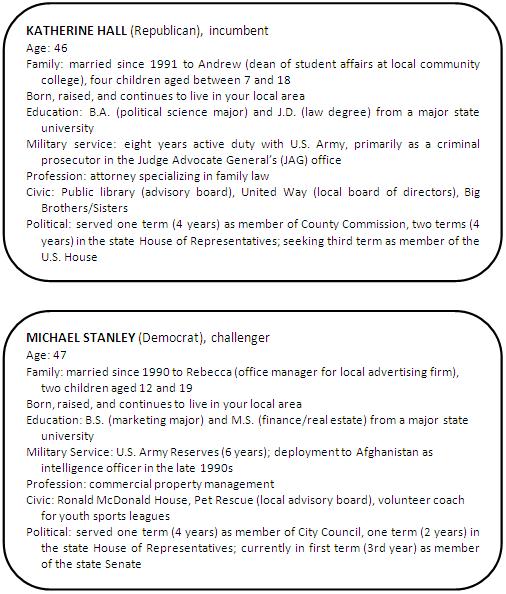 Candidate Biographies: Male Republican IncumbentImagine that it is the fall of 2012, and the general election campaign is under way. One of the races on your ballot is for U.S. House of Representatives, where incumbent Michael Stanley (R) is being challenged by state senator Katherine Hall (D). Please read the following short biographical sketches of these candidates, and then answer the questions that immediately follow.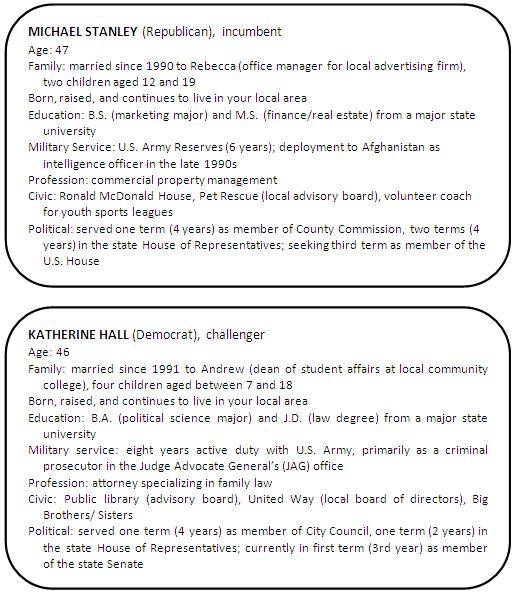 Attack (Taking Advantage): Female Republican Incumbent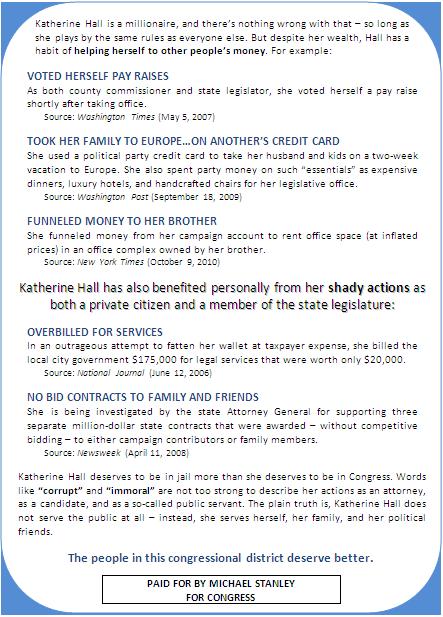 Response (Denial): Female Republican Incumbent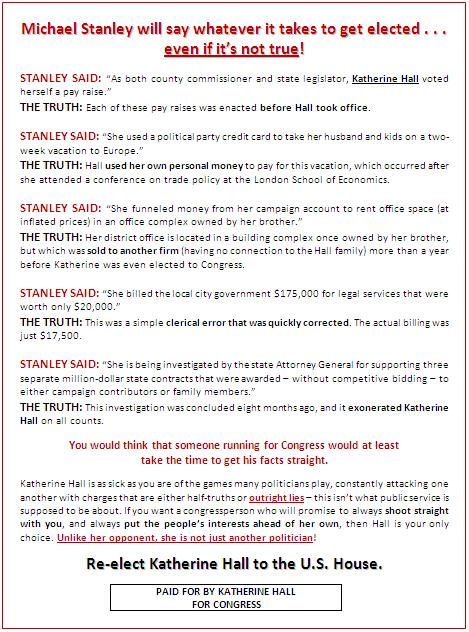 Response (Counterattack): Female Republican Incumbent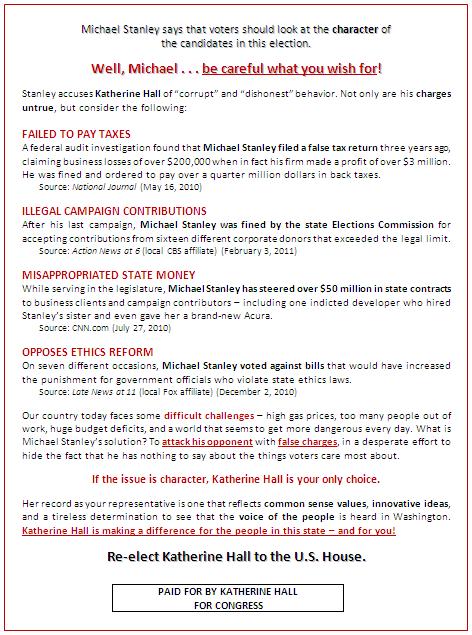 Response (Counterimaging): Female Republican Incumbent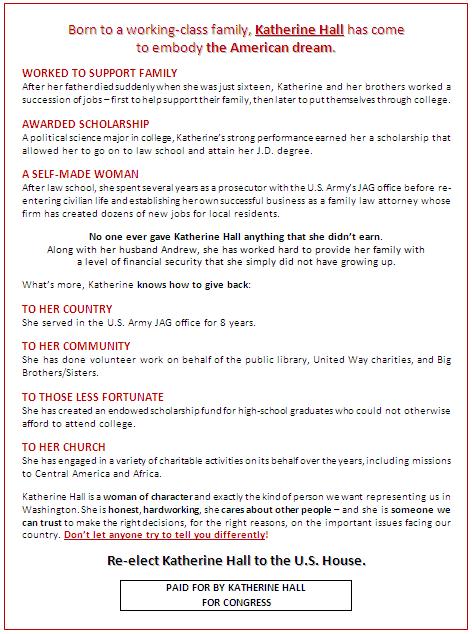 Response (Justification): Female Republican Incumbent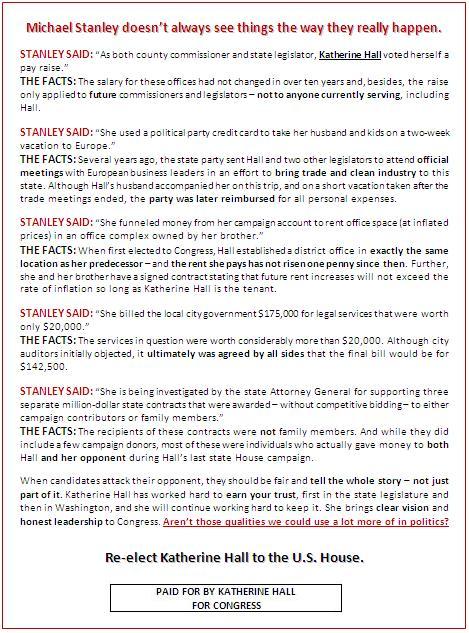 Response (Mudslinging): Female Republican Incumbent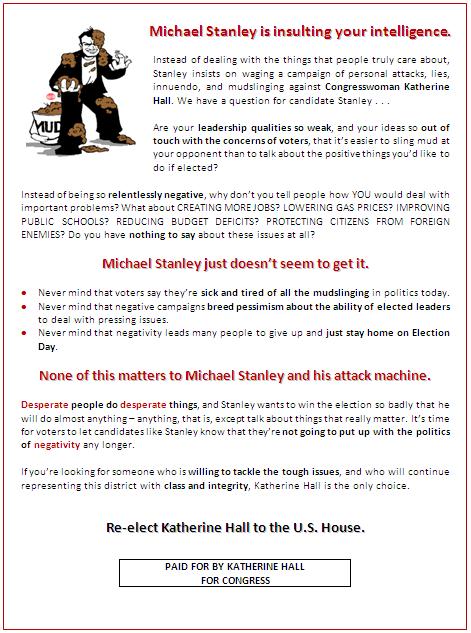 Attack (Taking Advantage): Male Republican Incumbent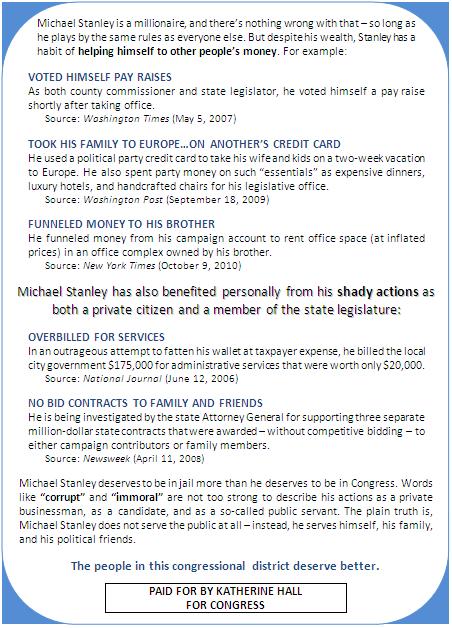 Response (Denial): Male Republican Incumbent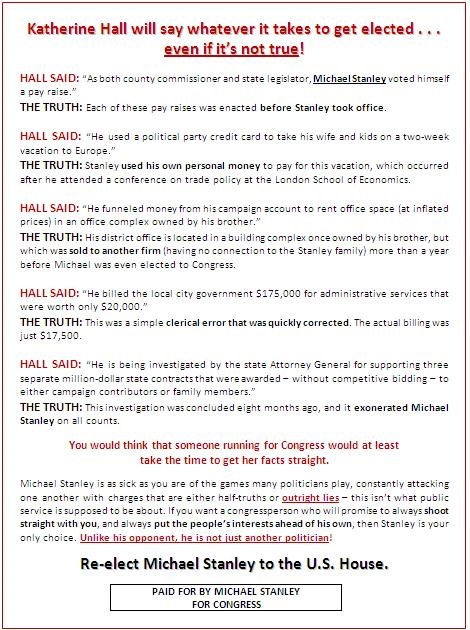 Response (Counterattack): Male Republican Incumbent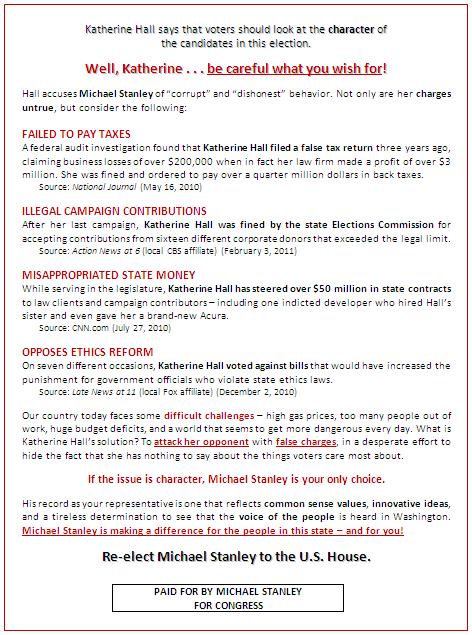 Response (Counterimaging): Male Republican Incumbent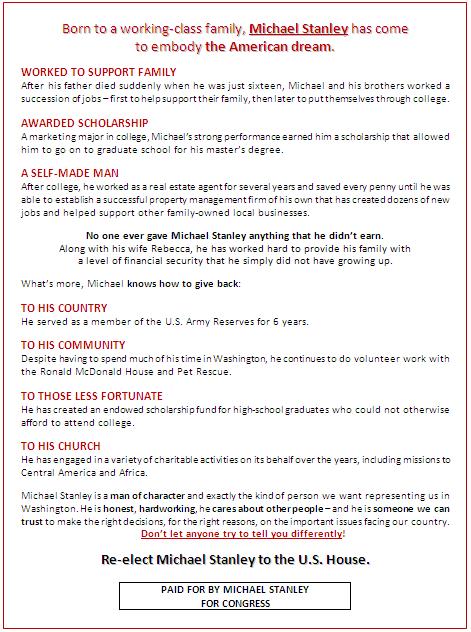 Response (Justification): Male Republican Incumbent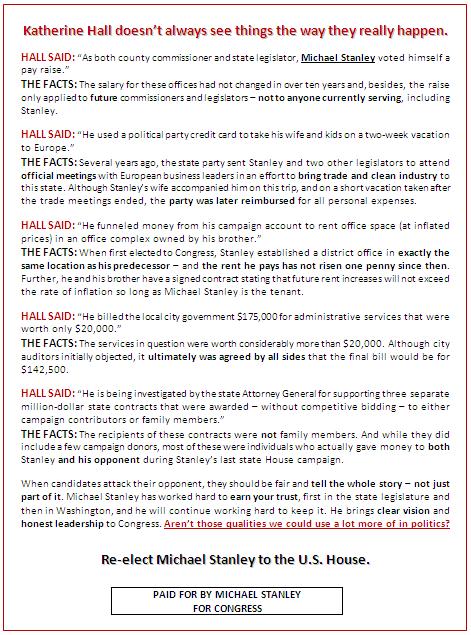 Response (Mudslinging): Male Republican Incumbent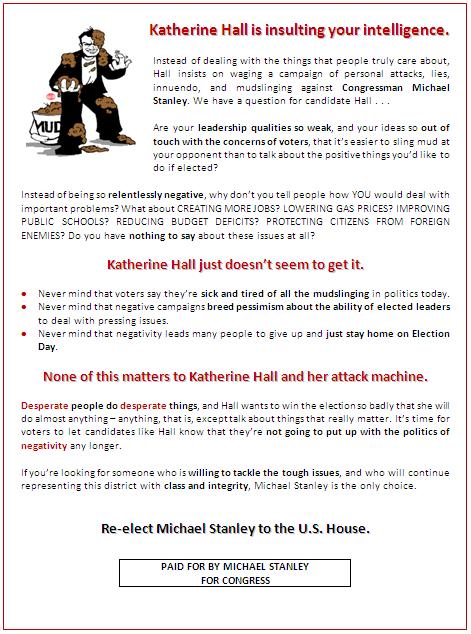 